ПРОЕКТ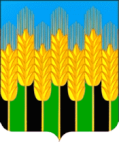 СОВЕТ НОВОДМИТРИЕВСКОГО СЕЛЬСКОГО ПОСЕЛЕНИЯСЕВЕРСКОГО РАЙОНАРЕШЕНИЕот 22.10. 2020г.                                                                                 № 86ст. Новодмитриевская О внесении изменений и дополнений в решение Совета Новодмитриевского сельского поселения Северского района от 19.12.2019 г. № 31«О местном бюджете на 2020 год»В соответствии с Бюджетным кодексом Российской Федерации, ст.11 Положения о бюджетном процессе в Новодмитриевском сельском поселении Северского района, утвержденным решением Совета Новодмитриевского сельского поселения Северского района от 10.10.2019 г. № 13, заслушав и обсудив внесенный администрацией Новодмитриевского сельского поселения Северского района проект решения «О внесении изменений и дополнений в решение Совета Новодмитриевского сельского поселения Северского района от 19.12.2019г. № 31 «О местном бюджете на 2020 год» Совет Новодмитриевского сельского поселения Северского района РЕШИЛ:1. Внести в решение Совета Новодмитриевского сельского поселения Северского района от 19.12.2019 г. № 31 «О местном бюджете на 2020 год» следующие изменения и дополнения: . 	1.1. В статью 7 внести следующие изменения:     1) Приложение 5 «Распределение бюджетных ассигнований по разделам и подразделам классификации расходов бюджетов на 2020 года» изложить в новой редакции согласно приложению 1 к настоящему решению.    2) Приложение 6 «Распределение бюджетных ассигнований по целевым статьям (муниципальным программам и непрограммных направлений деятельности), группам видов расходов классификации расходов бюджетов на 2020 год» изложить в новой редакции согласно приложению 2 к настоящему решению.3) Приложение 7 «Ведомственная структура расходов местного бюджета на 2020 год» изложить в новой редакции согласно приложению 3 к настоящему решению.              2. Контроль за выполнением настоящего решения возложить на администрацию Новодмитриевского сельского поселения Северского района.	3. Разместить настоящее решение на официальном интернет портале муниципального образования Северский район (подраздел Новодмитриевское сельское поселение) и обнародовать настоящее решение в местах, отведенных для этих целей. 	4. Настоящее решение вступает в силу со дня его обнародования.И.о главы Новодмитриевского сельскогопоселения Северского района		        А.В. КузьминскийПредседатель Совета Новодмитриевского сельского поселения Северского района 	                   К.В. Чекуджан